ΑΡΙΣΤΟΤΕΛΕΙΟ ΠΑΝΕΠΙΣΤΗΜΙΟ ΘΕΣΣΑΛΟΝΙΚΗΣ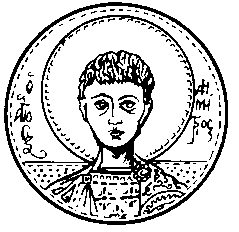 Τμήμα Χημείας Εργαστήριο Αναλυτικής ΧημείαςΘΕΣΣΑΛΟΝΙΚΗ Tηλ: (+30) 2310 99 7718/ 0596ΑΝΑΚΟΙΝΩΣΗΤην Παρασκευή 30 Ιουνίου 2023, στις 09:00, η υποψήφια διδάκτορας του Τμήματος Χημείας του Α.Π.Θ. κα Αρτεμις Λιούπη Χημικός MSc, θα υποστηρίξει ενώπιον της Επταμελούς Εξεταστικής Επιτροπής τα αποτελέσματα της Διδακτορικής Διατριβής της, με θέμα:
ΑΝΑΠΤΥΞΗ ΚΑΙ ΕΠΙΚΥΡΩΣΗ ΜΕΘΟΔΩΝ ΓΙΑ ΤΗ ΧΑΡΤΟΓΡΑΦΗΣΗ ΤΟΥ ΜΕΤΑΒΟΛΙΚΟΥ ΠΕΡΕΧΟΜΕΝΟΥ ΤΡΟΦΙΜΩΝ ΜΕ ΣΥΓΧΡΟΝΕΣ ΑΝΑΛΥΤΙΚΕΣ ΤΕΧΝΙΚΕΣΗ υποστήριξη της Διδακτορικής Διατριβής θα γίνει διαδικτυακά στον σύνδεσμο:https://authgr.zoom.us/j/99202955662?pwd=OEd5c3RyMkNNNVNvUFdpUU1SYnhCZz09Meeting ID: 992 0295 5662Passcode: 434102Ο επιβλέπων καθηγητής  Γεώργιος Θεοδωρίδης